Aanhef:	Dhr./Mw. (doorhalen wat niet van toepassing is) 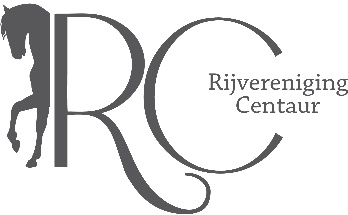 Voornaam:	……………………………………………………………………………………………………………………………………………………………………………………………………………………………………………Tussenvoegsel:	……………………………………………………………………………………………………………………………………………………………………………………………………………………………………………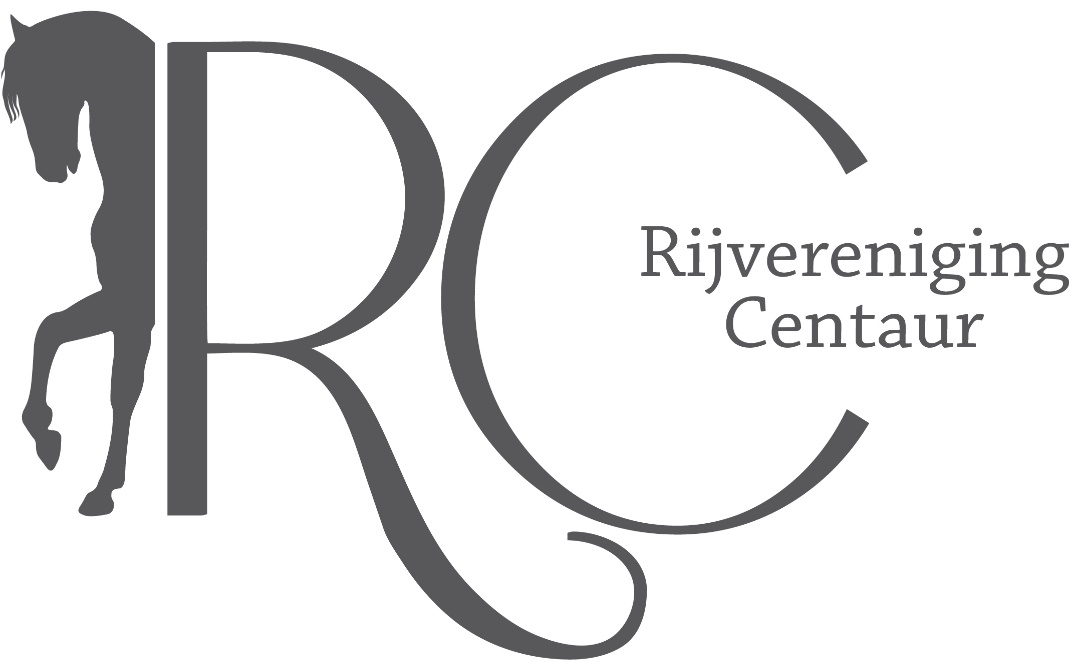 Achternaam:	……………………………………………………………………………………………………………………………………………………………………………………………………………………………………………Straat en huisnummer:	……………………………………………………………………………………………………………………………………………………………………………………………………………………………………………Postcode en woonplaats:	……………………………………………………………………………………………………………………………………………………………………………………………………………………………………………Telefoonnummer:	……………………………………………………………………………………………………………………………………………………………………………………………………………………………………………Geboortedatum:	……………………………………………………………………………………………………………………………………………………………………………………………………………………………………………Email adres:	……………………………………………………………………………………………………………………………………………………………………………………………………………………………………………Paard/pony (doorhalen wat niet van toepassing is)Persoonsnr. KNHS (indien bekend):	………………………………………………………………………………………………………………………………………………………………………………………………………….Ingangsdatum lidmaatschap: ……………………………………………………………………………………………………………………………………………………………………………………………………………………………………Ik meld mij hierbij aan als lid van Rijvereniging Centaur en ik verklaar de statuten, het huishoudelijk reglement en de besluiten van de organen van de vereniging na te leven en tevens het lidmaatschap van de overkoepelende organisatie (KNHS) te aanvaarden (zie onze website www.rvcentaur.nl)
Door ondertekening verklaart u akkoord te gaan met de geldende voorwaarden.
In geval van het aanmelden van een jeugdlid dient de ouder/voogd dit formulier te ondertekenen. 

Dit formulier kunt u opsturen naar: Leeuwendaal 14, 3273XD  Westmaas of e-mailen naar penningmeester@rvcentaur.nl 
Bent u nog lid van een andere vereniging en wilt u overstappen, denk er dan aan om tijdig op te zeggen. Bij de KNHS dient dit vóór 1 december gebeurd te zijn.Handtekening:Plaats en datum:Handtekening ouder/voogd: